VolejbolsMazo skolu grupā28.03.2023.             Umurga2007.-2009.g.dz. zēni 1. apakšgrupa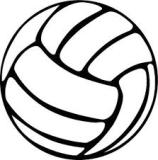 VolejbolsMazo skolu grupā28.03.2023.             Umurga2007.-2009.g.dz. zēni 2. apakšgrupaVolejbolsMazo skolu grupā28.03.2023.             Umurga2007.-2009.g.dz. meitenes 1. apakšgrupaVolejbolsMazo skolu grupā28.03.2023.             Umurga2007.-2009.g.dz. meitenes, 2. apakšgrupa